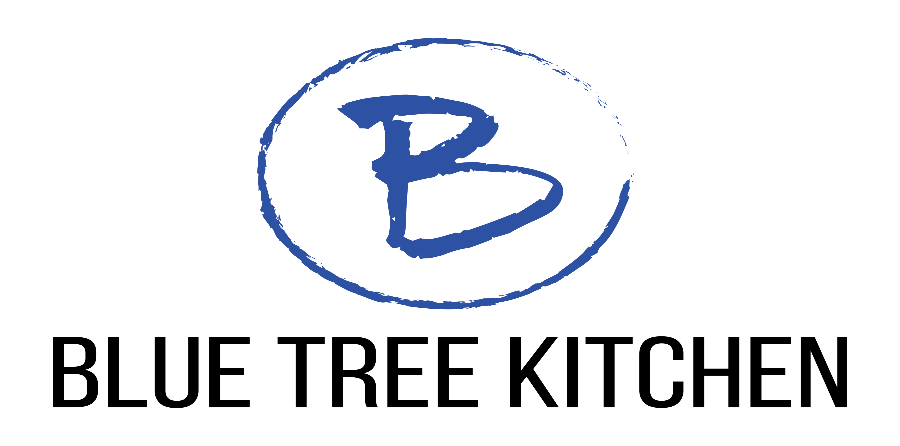 8am to 10.30amSmoked back bacon bap £2.65Cumberland sausage bap £2.65Fried egg 65pScrambled egg £2.452 poached eggs hollandaise £3.85Porridge £1.95Croissant £1.60Danish pastries £1.80Toast per slice 50pToasted bagel £1.50Toasted muffin £1.50Preserve 20p